ORDINE DELLE PROFESSIONI INFERMIERISTICHE DI FERMO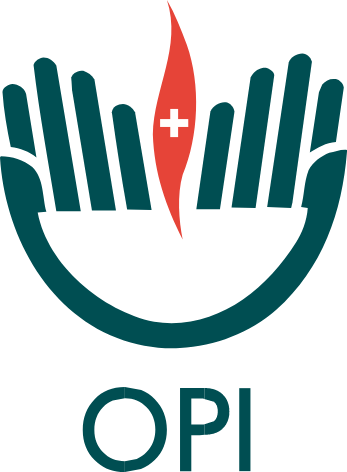                                                Prima Iscrizione all’albo Documenti necessari: Domanda d’iscrizione debitamente compilata, ma senza la firma in calce del richiedente;1 marca da bollo da 16,00 euro;Ricevuta di versamento di € 168,00 sul conto corrente postale n. 8003 intestato a: “Agenzia delle entrate –Ufficio di PESCARA - Tasse Concessioni Governative”;Ricevuta comprovante il pagamento di € 42,00 per le iscrizioni (€ 32,00 quota iscrizione + € 10 diritti di segreteria) sul c/c bancario filiale di Fermo Monte Dei Paschi Di Siena IBAN T47S0103069452000061997311 intestato all’ OPI Fermo -  Causale: Domanda di prima iscrizione ad Opi Fermo;Autorizzazione all’uso dei dati in applicazione del REG. UE 679/2016 (ultimo foglio presente nel modello della domanda);Autocertificazione del titolo di studio;Copia della Carta di identità/ Passaporto con l’apposizione in calce dell’attestazione della conformità all’originale ai sensi del DPR 445/2000 esente dall’imposta di bollo (art. 37 DPR 445/2000) e del codice fiscale; Modello Adesione PEC gratuita OPI Fermo;tre foto formato tessere.Documentazione scaricabile:http://www.opifermo.it/page.php?slug=modulisticaPER OGNI EVENTUALE CHIARIMENTO: info@opifermo.it      0734/612004La domanda potrà essere consegnata nelle seguenti date previo appuntamento telefonico:Lunedì 29 novembre dalle 10.00 alle 12.00Martedì 30 novembre dalle 16.00 alle 18.00Mercoledì 01 dicembre dalle 10.00 alle 12.00